Fleming College   ACADEMIC ORIENTATION SCHEDULETuesday, September 6, 2016SCHOOL OF GENERAL ARTS AND SCIENCES9:30   am       Welcome Session for the School of General Arts and Sciences		   Lower Cafeteria	          Break out into Orientation Session for each program after the Welcome Session: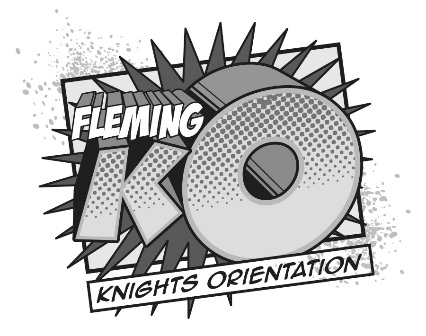 Community Integration through Cooperative Education (CICE)Program Coordinator: Joan ConnollyB2 106General Arts and Science – College Health Science OptionProgram Coordinator: Susan HyndmanLower CafeteriaGeneral Arts and Science – University TransferProgram Coordinator: Dennis VanderspekB3 121Preparatory Health ScienceProgram Coordinator: Erin KirkB3 167